ZPRAVODAJKRAJSKÝ PŘEBOR ÚSTECKÉHO KRAJE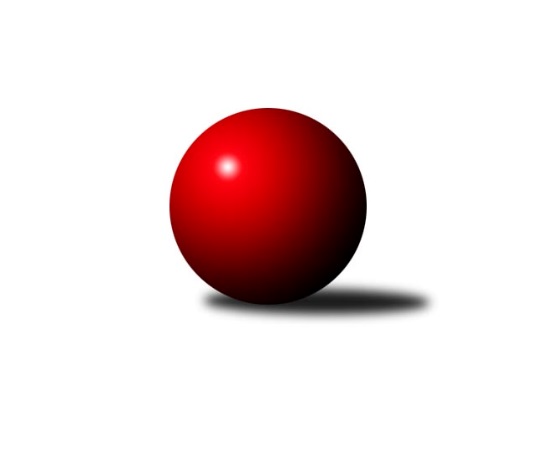 Č.9Ročník 2018/2019	10.11.2018Nejlepšího výkonu v tomto kole: 2708 dosáhlo družstvo: TJ Sokol ÚdliceVýsledky 9. kolaSouhrnný přehled výsledků:TJ Kovostroj Děčín B	- TJ VTŽ Chomutov B	2:6	2417:2442	4.0:8.0	9.11.KO Česká Kamenice	- TJ Lokomotiva Ústí n. L. B	3:5	2474:2530	4.0:8.0	9.11.Sokol Ústí nad Labem	- ASK Lovosice	3:5	2335:2460	5.0:7.0	10.11.Sokol Spořice	- TJ Elektrárny Kadaň B	7:1	2453:2244	9.0:3.0	10.11.TJ Lokomotiva Žatec	- TJ Teplice Letná B	5:3	2477:2394	8.0:4.0	10.11.SKK Bílina	- TJ Slovan Vejprty	3:5	2443:2458	7.0:5.0	10.11.TJ Sokol Údlice	- SK Verneřice	7:1	2708:2384	11.0:1.0	10.11.Tabulka družstev:	1.	TJ Sokol Údlice	9	8	1	0	56.0 : 16.0 	72.5 : 35.5 	 2575	17	2.	SKK Bílina	9	5	2	2	43.0 : 29.0 	62.0 : 46.0 	 2468	12	3.	ASK Lovosice	9	6	0	3	39.0 : 33.0 	55.0 : 53.0 	 2459	12	4.	TJ Teplice Letná B	9	6	0	3	37.5 : 34.5 	58.0 : 50.0 	 2448	12	5.	TJ Slovan Vejprty	9	5	0	4	44.0 : 28.0 	60.5 : 47.5 	 2444	10	6.	TJ Lokomotiva Ústí n. L. B	9	5	0	4	41.5 : 30.5 	60.0 : 48.0 	 2494	10	7.	TJ Elektrárny Kadaň B	9	5	0	4	40.0 : 32.0 	60.5 : 47.5 	 2516	10	8.	Sokol Spořice	9	5	0	4	37.5 : 34.5 	55.0 : 53.0 	 2480	10	9.	KO Česká Kamenice	9	4	0	5	41.0 : 31.0 	56.5 : 51.5 	 2479	8	10.	TJ Lokomotiva Žatec	9	4	0	5	34.0 : 38.0 	54.5 : 53.5 	 2470	8	11.	SK Verneřice	9	4	0	5	28.5 : 43.5 	43.5 : 64.5 	 2387	8	12.	Sokol Ústí nad Labem	9	2	0	7	23.0 : 49.0 	41.0 : 67.0 	 2390	4	13.	TJ VTŽ Chomutov B	9	1	1	7	25.0 : 47.0 	44.0 : 64.0 	 2443	3	14.	TJ Kovostroj Děčín B	9	1	0	8	14.0 : 58.0 	33.0 : 75.0 	 2386	2Podrobné výsledky kola:	 TJ Kovostroj Děčín B	2417	2:6	2442	TJ VTŽ Chomutov B	Miroslav Rejchrt	 	 195 	 210 		405 	 1:1 	 415 	 	209 	 206		Petr Lukšík	Emilie Nováková	 	 201 	 214 		415 	 1:1 	 400 	 	180 	 220		Dančo Bosilkov	Jana Sobotková	 	 198 	 187 		385 	 0:2 	 428 	 	219 	 209		Stanislav Novák	Antonín Hrabě	 	 189 	 191 		380 	 0:2 	 386 	 	193 	 193		Pavel Vaníček	Jiří Jablonický	 	 212 	 209 		421 	 2:0 	 378 	 	188 	 190		Ondřej Šmíd	Miroslav Bachor	 	 217 	 194 		411 	 0:2 	 435 	 	230 	 205		Stanislav Šmíd ml.rozhodčí: Petr VeselýNejlepší výkon utkání: 435 - Stanislav Šmíd ml.	 KO Česká Kamenice	2474	3:5	2530	TJ Lokomotiva Ústí n. L. B	Eva Říhová	 	 196 	 190 		386 	 0:2 	 447 	 	229 	 218		Václav Ajm	Miloš Martínek	 	 204 	 194 		398 	 0:2 	 445 	 	226 	 219		Lenka Chalupová	Vladislav Janda	 	 197 	 200 		397 	 1:1 	 402 	 	204 	 198		Josef Matoušek	Karel Kühnel	 	 202 	 216 		418 	 1:1 	 410 	 	206 	 204		Jiří Šípek	Tomáš Malec	 	 215 	 215 		430 	 1:1 	 409 	 	216 	 193		Josef Málek	Věra Šimečková	 	 230 	 215 		445 	 1:1 	 417 	 	185 	 232		Eugen Škurlarozhodčí: Malec TomášNejlepší výkon utkání: 447 - Václav Ajm	 Sokol Ústí nad Labem	2335	3:5	2460	ASK Lovosice	Milan Schoř *1	 	 162 	 186 		348 	 0:2 	 433 	 	239 	 194		Tomáš Charvát	Petr Kunt ml.	 	 235 	 191 		426 	 2:0 	 372 	 	203 	 169		Ladislav Zalabák	Jindřich Wolf	 	 174 	 178 		352 	 0:2 	 455 	 	223 	 232		Jakub Hudec	Petr Kunt st.	 	 187 	 209 		396 	 1:1 	 389 	 	190 	 199		Anna Houdková	Petr Bílek	 	 229 	 212 		441 	 1:1 	 413 	 	199 	 214		Jaroslav Ondráček	Petr Kuneš	 	 183 	 189 		372 	 1:1 	 398 	 	219 	 179		Miloš Maňourrozhodčí: Wolf Jindřichstřídání: *1 od 51. hodu Jiří PulchartNejlepší výkon utkání: 455 - Jakub Hudec	 Sokol Spořice	2453	7:1	2244	TJ Elektrárny Kadaň B	Radek Šelmek	 	 210 	 189 		399 	 1:1 	 392 	 	182 	 210		Antonín Onderka	Jiří Wetzler	 	 197 	 186 		383 	 1:1 	 384 	 	192 	 192		Robert Ambra	Horst Schmiedl	 	 176 	 223 		399 	 2:0 	 343 	 	168 	 175		Nataša Feketi	Milan Polcar	 	 217 	 196 		413 	 1:1 	 381 	 	184 	 197		Michal Dvořák	Štefan Kutěra	 	 215 	 216 		431 	 2:0 	 351 	 	163 	 188		Jaroslav Seifert	Oldřich Lukšík st.	 	 212 	 216 		428 	 2:0 	 393 	 	196 	 197		Zdeněk Hošekrozhodčí: Lukšík OldřichNejlepší výkon utkání: 431 - Štefan Kutěra	 TJ Lokomotiva Žatec	2477	5:3	2394	TJ Teplice Letná B	Zdeněk Ptáček st.	 	 189 	 211 		400 	 1:1 	 424 	 	228 	 196		Jan Salajka	Lubomír Ptáček	 	 209 	 217 		426 	 2:0 	 362 	 	199 	 163		Josef Jiřinský	Šárka Uhlíková	 	 229 	 197 		426 	 1:1 	 427 	 	219 	 208		Rudolf Březina	Václav Tajbl st.	 	 218 	 203 		421 	 2:0 	 374 	 	202 	 172		Karel Bouša *1	Zdeněk Ptáček ml.	 	 177 	 192 		369 	 1:1 	 377 	 	203 	 174		Milan Hnilica	Jiří Jarolím	 	 196 	 239 		435 	 1:1 	 430 	 	226 	 204		Tomáš Čecháčekrozhodčí: Ptáček Zdeněkstřídání: *1 od 34. hodu Ladislav ČecháčekNejlepší výkon utkání: 435 - Jiří Jarolím	 SKK Bílina	2443	3:5	2458	TJ Slovan Vejprty	Miroslav Vondra	 	 185 	 196 		381 	 1:1 	 386 	 	208 	 178		Miroslav Farkaš	Zdeněk Vítr	 	 222 	 194 		416 	 0:2 	 460 	 	227 	 233		Josef Hudec	Jiří Pavelka	 	 210 	 215 		425 	 2:0 	 381 	 	191 	 190		Michaela Šuterová	Pavlína Černíková	 	 223 	 183 		406 	 2:0 	 387 	 	210 	 177		Martin Budský	Martin Vích	 	 195 	 192 		387 	 0:2 	 435 	 	215 	 220		Milan Uher	Rudolf Podhola	 	 215 	 213 		428 	 2:0 	 409 	 	201 	 208		Arnošt Werschallrozhodčí: Vích MartinNejlepší výkon utkání: 460 - Josef Hudec	 TJ Sokol Údlice	2708	7:1	2384	SK Verneřice	Vladimír Hurník	 	 232 	 222 		454 	 2:0 	 422 	 	216 	 206		Ladislav Elis ml.	Martin Vondráček	 	 194 	 251 		445 	 2:0 	 361 	 	176 	 185		Pavlína Sekyrová	Oldřich Fadrhons	 	 228 	 225 		453 	 2:0 	 323 	 	174 	 149		Ladislav Moravec	Miroslav Zítek	 	 222 	 222 		444 	 2:0 	 407 	 	189 	 218		Miroslav Zítka	Jaroslav Verner	 	 252 	 216 		468 	 2:0 	 398 	 	199 	 199		Eduard Šram	Martin Vršan	 	 210 	 234 		444 	 1:1 	 473 	 	254 	 219		Daniel Sekyrarozhodčí: Mako PetrNejlepší výkon utkání: 473 - Daniel SekyraPořadí jednotlivců:	jméno hráče	družstvo	celkem	plné	dorážka	chyby	poměr kuž.	Maximum	1.	Stanislav Šmíd  ml.	TJ VTŽ Chomutov B	450.80	299.8	151.0	2.8	5/6	(482)	2.	Jakub Hudec 	ASK Lovosice	445.71	292.6	153.1	3.3	6/6	(480)	3.	Petr Dvořák 	TJ Elektrárny Kadaň B	444.75	300.1	144.7	3.1	5/6	(477)	4.	Petr Bílek 	Sokol Ústí nad Labem	444.05	300.1	144.0	5.1	5/6	(483)	5.	Oldřich Fadrhons 	TJ Sokol Údlice	442.08	301.4	140.7	5.1	5/5	(464)	6.	Tomáš Čecháček 	TJ Teplice Letná B	439.50	294.8	144.7	5.8	6/6	(495)	7.	Jaroslav Verner 	TJ Sokol Údlice	433.96	296.8	137.2	5.8	5/5	(474)	8.	Martin Vondráček 	TJ Sokol Údlice	433.95	299.3	134.7	6.0	4/5	(484)	9.	Martin Vršan 	TJ Sokol Údlice	431.16	289.2	142.0	3.7	5/5	(477)	10.	Pavel Bidmon 	TJ Elektrárny Kadaň B	430.58	285.3	145.3	5.4	4/6	(449)	11.	Tomáš Malec 	KO Česká Kamenice	430.20	298.6	131.6	3.6	5/5	(459)	12.	Zdeněk Hošek 	TJ Elektrárny Kadaň B	428.75	289.3	139.5	4.7	6/6	(479)	13.	Vladimír Hurník 	TJ Sokol Údlice	428.67	293.4	135.3	4.2	4/5	(464)	14.	Daniel Sekyra 	SK Verneřice	428.65	290.6	138.1	4.9	5/5	(473)	15.	Václav Ajm 	TJ Lokomotiva Ústí n. L. B	428.33	291.0	137.4	4.2	6/6	(468)	16.	Jan Salajka 	TJ Teplice Letná B	428.10	289.5	138.6	5.9	5/6	(449)	17.	Eugen Škurla 	TJ Lokomotiva Ústí n. L. B	427.40	290.3	137.2	5.2	5/6	(499)	18.	Antonín Onderka 	TJ Elektrárny Kadaň B	426.50	293.4	133.1	6.2	6/6	(470)	19.	Josef Málek 	TJ Lokomotiva Ústí n. L. B	425.71	290.1	135.6	3.0	6/6	(466)	20.	Zdeněk Ptáček  st.	TJ Lokomotiva Žatec	423.60	292.3	131.3	6.6	5/5	(451)	21.	Oldřich Lukšík  st.	Sokol Spořice	422.92	297.7	125.2	4.0	5/5	(452)	22.	Miroslav Vondra 	SKK Bílina	422.85	289.0	133.9	4.1	5/5	(505)	23.	Milan Polcar 	Sokol Spořice	422.80	294.3	128.5	6.4	4/5	(469)	24.	Lenka Chalupová 	TJ Lokomotiva Ústí n. L. B	422.25	286.3	136.0	4.7	6/6	(459)	25.	Miloš Martínek 	KO Česká Kamenice	422.12	293.0	129.1	7.4	5/5	(458)	26.	Rudolf Podhola 	SKK Bílina	420.52	291.0	129.5	3.5	5/5	(465)	27.	Horst Schmiedl 	Sokol Spořice	420.44	289.4	131.0	7.5	5/5	(454)	28.	Václav Tajbl  st.	TJ Lokomotiva Žatec	420.30	289.5	130.8	6.5	5/5	(451)	29.	Antonín Hrabě 	TJ Kovostroj Děčín B	419.83	290.9	128.9	5.4	6/6	(479)	30.	Josef Hudec 	TJ Slovan Vejprty	419.08	291.3	127.8	5.2	5/5	(467)	31.	Karel Kühnel 	KO Česká Kamenice	418.92	293.1	125.8	6.3	5/5	(454)	32.	Milan Uher 	TJ Slovan Vejprty	418.04	296.4	121.6	8.3	5/5	(443)	33.	Rudolf Březina 	TJ Teplice Letná B	418.00	282.5	135.5	7.0	6/6	(458)	34.	Štefan Kutěra 	Sokol Spořice	415.75	284.7	131.1	5.2	4/5	(442)	35.	Petr Šmelhaus 	KO Česká Kamenice	414.31	284.6	129.7	6.8	4/5	(433)	36.	Petr Lukšík 	TJ VTŽ Chomutov B	414.25	293.3	121.0	8.4	6/6	(448)	37.	Arnošt Werschall 	TJ Slovan Vejprty	414.06	286.3	127.8	8.9	4/5	(452)	38.	Michaela Šuterová 	TJ Slovan Vejprty	413.96	289.0	124.9	8.2	5/5	(452)	39.	Jiří Pavelka 	SKK Bílina	413.52	283.5	130.0	6.4	5/5	(429)	40.	Šárka Uhlíková 	TJ Lokomotiva Žatec	413.35	287.9	125.5	5.6	4/5	(429)	41.	Radek Goldšmíd 	TJ Lokomotiva Žatec	413.13	278.1	135.0	5.4	4/5	(456)	42.	Ladislav Zalabák 	ASK Lovosice	413.13	288.8	124.4	5.9	4/6	(453)	43.	Jaroslav Chot 	ASK Lovosice	412.55	291.7	120.9	10.0	5/6	(448)	44.	Ondřej Šmíd 	TJ VTŽ Chomutov B	412.25	286.3	126.0	7.4	6/6	(476)	45.	Robert Ambra 	TJ Elektrárny Kadaň B	411.54	291.6	119.9	8.5	6/6	(449)	46.	Jiří Šípek 	TJ Lokomotiva Ústí n. L. B	410.17	286.8	123.3	6.1	6/6	(458)	47.	Emil Campr 	TJ Sokol Údlice	409.00	287.9	121.1	6.8	4/5	(440)	48.	Michal Dvořák 	TJ Elektrárny Kadaň B	407.93	285.1	122.8	7.8	5/6	(454)	49.	Radek Šelmek 	Sokol Spořice	407.81	282.3	125.6	5.6	4/5	(423)	50.	Václav Kordulík 	Sokol Spořice	407.60	282.2	125.4	8.4	5/5	(441)	51.	Zdeněk Novák 	TJ VTŽ Chomutov B	407.30	288.3	119.0	9.4	5/6	(441)	52.	Tomáš Charvát 	ASK Lovosice	406.56	284.4	122.1	6.9	6/6	(433)	53.	Stanislav Novák 	TJ VTŽ Chomutov B	405.35	284.7	120.7	9.2	5/6	(452)	54.	Jiří Jablonický 	TJ Kovostroj Děčín B	404.70	282.6	122.2	11.1	5/6	(435)	55.	Lubomír Ptáček 	TJ Lokomotiva Žatec	404.13	279.9	124.2	5.8	4/5	(426)	56.	Petr Kunt  ml.	Sokol Ústí nad Labem	402.00	275.6	126.5	8.3	5/6	(436)	57.	Miroslav Farkaš 	TJ Slovan Vejprty	400.60	283.2	117.4	9.2	5/5	(447)	58.	Martin Budský 	TJ Slovan Vejprty	400.25	281.0	119.3	9.2	4/5	(442)	59.	Eduard Šram 	SK Verneřice	399.75	287.5	112.3	9.1	4/5	(408)	60.	Jaroslav Ondráček 	ASK Lovosice	399.50	284.2	115.3	10.7	5/6	(426)	61.	Zdeněk Vítr 	SKK Bílina	399.19	278.5	120.7	7.8	4/5	(429)	62.	Josef Jiřinský 	TJ Teplice Letná B	399.17	287.5	111.6	9.8	6/6	(428)	63.	Jiří Pulchart 	Sokol Ústí nad Labem	398.75	276.6	122.1	8.4	4/6	(436)	64.	Anna Houdková 	ASK Lovosice	396.78	281.6	115.2	7.7	6/6	(418)	65.	Miroslav Zítka 	SK Verneřice	396.48	278.8	117.7	7.5	5/5	(415)	66.	Iveta Ptáčková 	TJ Lokomotiva Žatec	396.30	276.2	120.2	7.7	5/5	(422)	67.	Milan Schoř 	Sokol Ústí nad Labem	395.75	285.5	110.3	11.3	4/6	(417)	68.	Milan Hnilica 	TJ Teplice Letná B	395.38	281.8	113.6	6.3	4/6	(435)	69.	Miloš Maňour 	ASK Lovosice	394.33	275.9	118.5	7.9	5/6	(420)	70.	Ladislav Čecháček 	TJ Teplice Letná B	393.50	279.8	113.7	10.7	4/6	(430)	71.	Petr Málek 	Sokol Ústí nad Labem	392.13	275.6	116.5	9.3	4/6	(410)	72.	Petr Veselý 	TJ Kovostroj Děčín B	390.17	288.3	101.8	12.3	6/6	(421)	73.	Emilie Nováková 	TJ Kovostroj Děčín B	389.95	278.0	112.0	10.1	5/6	(434)	74.	Petr Kunt  st.	Sokol Ústí nad Labem	387.33	272.8	114.5	11.7	6/6	(396)	75.	Jiří Wetzler 	Sokol Spořice	387.31	275.9	111.4	10.9	4/5	(399)	76.	Petr Kuneš 	Sokol Ústí nad Labem	387.10	269.6	117.5	10.0	5/6	(422)	77.	Jana Sobotková 	TJ Kovostroj Děčín B	386.28	281.5	104.8	11.4	6/6	(420)	78.	Jindřich Wolf 	Sokol Ústí nad Labem	385.25	277.5	107.8	9.1	5/6	(420)	79.	Karel Bouša 	TJ Teplice Letná B	380.63	267.8	112.9	10.5	4/6	(436)	80.	Roman Exner 	TJ Kovostroj Děčín B	371.70	256.1	115.6	9.7	5/6	(398)		Viktor Žďárský 	TJ VTŽ Chomutov B	458.00	299.0	159.0	8.0	1/6	(458)		Miroslav Bachor 	TJ Kovostroj Děčín B	440.33	291.7	148.7	2.8	2/6	(463)		Patrik Kukeně 	SK Verneřice	433.83	288.6	145.3	3.3	3/5	(453)		Tomáš Šaněk 	SKK Bílina	431.00	287.0	144.0	4.0	1/5	(431)		Miroslav Zítek 	TJ Sokol Údlice	427.50	280.5	147.0	3.0	2/5	(444)		Věra Šimečková 	KO Česká Kamenice	427.50	283.7	143.8	4.3	2/5	(445)		Jan Zach 	TJ Elektrárny Kadaň B	425.50	309.0	116.5	9.0	2/6	(438)		Zdenek Ramajzl 	TJ Lokomotiva Ústí n. L. B	425.00	296.0	129.0	9.0	2/6	(473)		Jiří Jarolím 	TJ Lokomotiva Žatec	423.20	289.6	133.6	5.9	3/5	(444)		Martin Čecho 	SKK Bílina	420.50	283.3	137.3	5.5	2/5	(455)		Petr Mako 	TJ Sokol Údlice	420.00	291.7	128.3	8.2	3/5	(450)		Josef Matoušek 	TJ Lokomotiva Ústí n. L. B	419.75	293.1	126.6	5.3	2/6	(470)		Petr Andres 	Sokol Spořice	415.00	284.0	131.0	5.0	1/5	(415)		Martin Vích 	SKK Bílina	411.89	280.4	131.4	7.1	3/5	(423)		Miroslav Rejchrt 	TJ Kovostroj Děčín B	410.67	286.2	124.5	4.8	2/6	(418)		Filip Prokeš 	TJ VTŽ Chomutov B	409.13	284.1	125.0	8.9	2/6	(430)		Lukáš Uhlíř 	SKK Bílina	405.83	286.0	119.8	7.7	3/5	(479)		Čestmír Dvořák 	TJ Kovostroj Děčín B	405.00	286.0	119.0	9.0	1/6	(405)		Johan Hablawetz 	TJ Slovan Vejprty	404.00	284.0	120.0	9.0	1/5	(404)		Karel Beran 	KO Česká Kamenice	402.56	280.8	121.8	8.3	3/5	(413)		Ladislav Elis  st.	SK Verneřice	402.17	271.4	130.8	7.0	3/5	(419)		Dančo Bosilkov 	TJ VTŽ Chomutov B	400.00	285.0	115.0	8.0	1/6	(400)		Eva Říhová 	KO Česká Kamenice	399.33	285.7	113.7	10.0	3/5	(423)		Ladislav Elis  ml.	SK Verneřice	396.00	280.0	116.0	9.3	3/5	(422)		Pavlína Černíková 	SKK Bílina	390.42	276.7	113.8	7.8	3/5	(424)		Nataša Feketi 	TJ Elektrárny Kadaň B	389.22	274.1	115.1	10.2	3/6	(424)		Olga Urbanová 	KO Česká Kamenice	388.67	278.0	110.7	9.7	3/5	(393)		Pavel Vaníček 	TJ VTŽ Chomutov B	388.00	282.0	106.0	9.0	3/6	(400)		Daniel Žemlička 	SK Verneřice	387.13	276.5	110.7	8.7	3/5	(408)		Vladislav Janda 	KO Česká Kamenice	384.83	279.3	105.5	9.5	3/5	(404)		Filip Turtenwald 	TJ Lokomotiva Ústí n. L. B	384.33	270.0	114.3	9.3	3/6	(400)		Pavel Vacinek 	TJ Lokomotiva Žatec	383.00	286.0	97.0	14.0	1/5	(383)		Bohuslav Hoffman 	TJ Slovan Vejprty	379.00	272.0	107.0	14.0	1/5	(379)		Rudolf Tesařík 	TJ VTŽ Chomutov B	375.83	271.7	104.2	12.6	3/6	(417)		Milan Jaworek 	TJ Lokomotiva Ústí n. L. B	372.00	267.0	105.0	11.0	2/6	(388)		Lukáš Zítka 	SK Verneřice	369.50	280.2	89.3	11.8	3/5	(410)		Zdeněk Ptáček  ml.	TJ Lokomotiva Žatec	369.00	273.0	96.0	15.0	1/5	(369)		Lubomír Holý 	KO Česká Kamenice	365.00	269.0	96.0	12.0	1/5	(365)		Pavlína Sekyrová 	SK Verneřice	363.33	257.8	105.5	10.5	3/5	(369)		Jaroslav Seifert 	TJ Elektrárny Kadaň B	351.00	263.0	88.0	10.0	1/6	(351)		Josef Malár 	TJ Slovan Vejprty	332.00	243.0	89.0	18.0	1/5	(332)		Ladislav Moravec 	SK Verneřice	323.00	248.0	75.0	22.0	1/5	(323)Sportovně technické informace:Starty náhradníků:registrační číslo	jméno a příjmení 	datum startu 	družstvo	číslo startu12473	Jaroslav Seifert	10.11.2018	TJ Elektrárny Kadaň B	1x11527	Věra Šimečková	09.11.2018	KO Česká Kamenice	4x11529	Eva Říhová	09.11.2018	KO Česká Kamenice	3x3337	Pavel Vaníček	09.11.2018	TJ VTŽ Chomutov B	4x24152	Dančo Bosilkov	09.11.2018	TJ VTŽ Chomutov B	1x
Hráči dopsaní na soupisku:registrační číslo	jméno a příjmení 	datum startu 	družstvo	25715	Ladislav Moravec	10.11.2018	SK Verneřice	17352	Zdeněk Ptáček ml.	10.11.2018	TJ Lokomotiva Žatec	Program dalšího kola:10. kolo16.11.2018	pá	17:00	TJ Lokomotiva Ústí n. L. B - TJ Lokomotiva Žatec	16.11.2018	pá	17:00	TJ Kovostroj Děčín B - Sokol Ústí nad Labem	17.11.2018	so	9:00	TJ VTŽ Chomutov B - SK Verneřice	17.11.2018	so	9:00	TJ Slovan Vejprty - TJ Sokol Údlice	17.11.2018	so	9:00	TJ Teplice Letná B - SKK Bílina	17.11.2018	so	9:00	TJ Elektrárny Kadaň B - KO Česká Kamenice	17.11.2018	so	12:00	ASK Lovosice - Sokol Spořice	Nejlepší šestka kola - absolutněNejlepší šestka kola - absolutněNejlepší šestka kola - absolutněNejlepší šestka kola - absolutněNejlepší šestka kola - dle průměru kuželenNejlepší šestka kola - dle průměru kuželenNejlepší šestka kola - dle průměru kuželenNejlepší šestka kola - dle průměru kuželenNejlepší šestka kola - dle průměru kuželenPočetJménoNázev týmuVýkonPočetJménoNázev týmuPrůměr (%)Výkon1xDaniel SekyraVerneřice4733xJakub HudecLovosice114.584554xJaroslav VernerÚdlice4683xPetr BílekSok. Ústí111.054411xJosef HudecVejprty4602xJosef HudecVejprty110.794603xJakub HudecLovosice4552xDaniel SekyraVerneřice110.054731xVladimír HurníkÚdlice4541xTomáš CharvátLovosice109.044333xOldřich FadrhonsÚdlice4531xŠtefan KutěraSokol Spořice108.99431